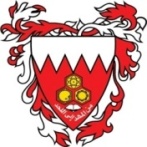 شغل برنامج Microsoft Visual Studio 2005 وانشئ مشروعاً جديداً باسمك الثلاثي  في مجلدك الخاص بالامتحان على أن يتكون من الآتي:أولاً: النموذج Form1.vbغير عنوان النموذج إلى (وطننا واحد)غير خلفية النموذج إلى صورة من مجلد الخلفيات الموجود بمجلد الصور على أن تظهر كاملة في النموذج.أجعل إطار النموذج من النوع Fixed3D مع تغيير خاصية شكل مؤشر الفأرة إلى PanNW.ادرج العبارة  "قوتنا في وحدتنا .. إنه وطن واحد " باستخدام عنصر التحكم المناسب وغير الخصائص الآتية:اجعل النموذج يظهر في وسط الشاشة عند تنفيذ البرنامج.أولاً: النموذج Information.vbادرج صورة شعار مجلس التعاون الخليجي من مجلد (الصور) واستخدم الخاصية المناسبة لتظهر كاملة.غير لون خلفية النموذج إلى لون من اختيارك وغير حجمه إلى ( العرض:400 - الارتفاع 250 ).ادرج الآتي  في GroupBox عنوانه " خليجنا واحد" و اتجاهه من اليمين إلى اليسار:اجعل النموذج يعمل أولاً عند بدء التشغيل.جدد حفظ المشروع وقم بإغلاقهافتح مشروع VB3 الموجود في مجلدك الخاص بالامتحان و قم بتنفيذ الآتي:النموذج Start.VBادرج اسمك ومدرستك  في المكان المناسب.اجعل النموذج يظهر كشاشة افتتاحية للمشروع.النموذج Q1.VBعند الضغط المزدوج  DoubleClickبالفأرة على الصورة  يتم إظهار ListBox1.عند الضغط المفرد  Clickبالفأرة على الزر إضافة الدولة  يتم إدراج النص الموجود في TextBox1 إلى ListBox1.عند الضغط المفرد Click بالفأرة على الزر حذف القائمة  يتم  حذف جميع الأسماء الموجودة في ListBox1.النموذج Q1 يعمل أولاً عند بدء التشغيل.عند الضغط المفرد  Clickبالفأرة على الزر التالي  يتم الانتقال إلى النموذج Q2.النموذج Q2.VBعند الضغط المفرد  Clickبالفأرة على الزر المجموع  يتم إظهار مجموع الأرقام  الزوجية التي تقع بين 1 و10 من خلال رسالة باستخدام جملة For\Next\Step باستخدام المتغيرات المناسبة.ومن دون استخدام متغيرات يتم تنفيذ الآتي: عند الضغط المفرد Click بالفأرة على الزر  ناتج الضرب  تتم العملية التالية:باستخدام جملة  IF\THEN\ELSE يتم تنفيذ الآتي عند الضغط المفرد Click بالفأرة على  الصورة: عند الضغط المفرد Click على زر (إغلاق النموذج) يتم إغلاق النموذج الحالي.ج	انتهت الأسئلة مع تمنياتنا لكم بالنجاح والتوفيقالخطمحاذاة النص الخلفية Traditional Arabic- 20 - RedMiddleCenterشفافةComboBoxيحتوي على ( السعودية - البحرين-الكويت -الإمارات - قطر-عمان)ComboBoxلون الخط أحمر والنمط غامقزريحتوي على النص " اختر الدولة"زراجعل خاصية الضغط على الزر غير مفعلة  عند تشغيل البرنامجأداة اختيار الوقت والتاريخغير تنسيق الصيغة إلى short